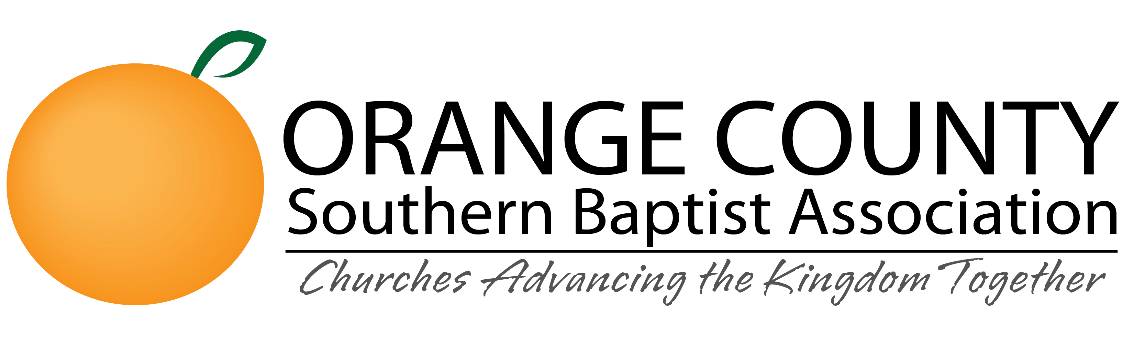 Gateway Scholarship Application*It is required to answer all questions below*Today’s Date:     Full Name (First Middle Last):       Date of Birth (mm/dd/yyyy):       Gateway Scholarship ID #:       Phone Number:      Email:        Marital Status:          Member of an OCSBA Partner Church?:           Name and Address of Church:         Pastor’s Name, Phone, Email:            Name of College/University:              Undergraduate Degree Obtained?:          Gateway Degree Sought:           Number of Units Enrolled for the Semester:           What is your current accumulated GPA at Gateway Seminary? *Or what was your final GPA in College/University?:         Describe your salvation experience:         Describe your call to Ministry:          How are you currently serving in Ministry?:         In what ministry setting do you feel called to serve after graduation from Gateway Seminary?:    Please describe your financial situation and why a scholarship from the OCSBA to Gateway Seminary would be helpful to you at this time:        Please email your completed form along with PDF of current resume to info@ocsba.org  or mail to 250 N Golden Circle Drive #101 Santa Ana, CA 92705